Directions to MAAC OfficeMAAC office address: 225 Peachtree St, Suite 900, Atlanta, 30303Peachtree Center South TowerDrivingParking deck address:161 Peachtree Center Ave NE, Atlanta, 30303 (Parking deck attached to Agatha’s restaurant)From North (75/85):Exit Courtland St. Take a Right on Andrew Youth International Boulevard. The entrance to the parking deck is on the left – 161 Peachtree Center Parking Deck (Lanier parking).From South (75/85):Exit Freedom Parkway. Take a left on Andrew Youth International Boulevard (2nd light). After you pass Courtland St, the entrance to the parking deck is on the left – 161 Peachtree Center Parking Deck (Lanier parking).From East/West (20): Take exit for 75/85 North and follow directions for arriving from South.Once you park at 161 Peachtree Center parking deck:Exit elevators on P3 and exit building. Go to the corner of Peachtree Center and Andrew Young International.Look for Metro Café Diner. Walk towards the entrance to the restaurant.Next to the restaurant entrance there is an entrance to Peachtree Center Mall. Enter here.Walk forward until you see a jewelry store on your right. Turn left and head towards the CVS.As you are walking towards the CVS, look on your left for a smoothie shop and “GLC Café.” Next to GLC Café is a hallway that says “Entrance to South Tower.”Enter this hallway and you will find the elevators. The elevators on the right go to floors 2-14. Take one of these elevators to the 9th floor.MARTAGo to Peachtree Center station. Exit on the Peachtree Street East sideTake escalator up to the Peachtree Center Mall/Food CourtOn your left you will see Checkers and on your right you will see Willy’s. Once you pass Chick-fil-a, make an immediate right through a corridor.After the corridor keep right and look on the left for a smoothie shop and “GLC Café.” Next to GLC Café is a hallway that says “Entrance to South Tower.”Enter this hallway and you will find the elevators. The elevators on the right go to floors 2-14. Take one of these elevators to the 9th floor.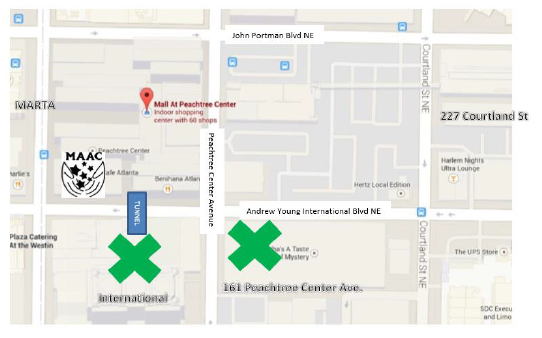 